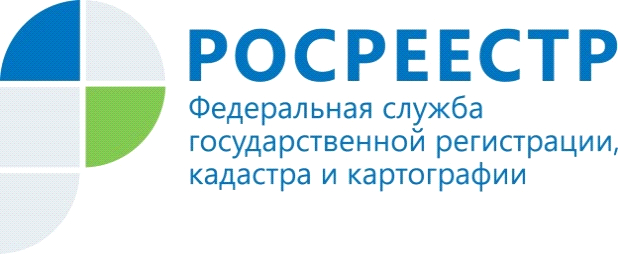 ПРЕСС-РЕЛИЗУправление Росреестра по Волгоградской области за 2 месяца 2017 года рассмотрело около 60 тысяч заявлений на оказание услуг по регистрации прав и кадастровому учетуС 1 января 2017 года по 28 февраля 2017 года Управление Росреестра по Волгоградской области рассмотрело 8173 заявления о постановке на кадастровый учет и более 50 тыс. заявлений о государственной регистрации прав. Также рассмотрено около 1251 заявление о единой процедуре, по которой кадастровый учет и регистрация прав осуществляются одновременно. Возможность одновременной подачи заявления на регистрацию прав и кадастровый учет предусмотрена вступившим в силу с 1 января 2017 года Федеральным законом № 218-ФЗ «О государственной регистрации недвижимости».За этот же период в соответствии с Федеральным законом № 218-ФЗ в регионе выдано около 322 тыс. сведений из Единого государственного реестра недвижимости (ЕГРН). Услуги Росреестра по регистрации прав и кадастровому учету (как отдельно, так и в виде единой процедуры), а также по получению сведений из ЕГРН полностью доступны на всей территории Российской Федерации. Документы на получение услуг Росреестра можно подать в офисах Федеральной кадастровой палаты и многофункциональных центрах «Мои документы». Кроме того, на портале Росреестра можно в электронном виде получить сведения об объекте недвижимости из ЕГРН, а также подать документы на государственную регистрацию прав.Контакты для СМИПресс-служба Управления Росреестра по Волгоградской областиКонтактное лицо: Ковалев Евгений Геннадьевич8-8442-95-66-49pressa@voru.ru